Автор: Сагинбаева Ольга НиколаевнаОрганизация: Муниципальное бюджетное образовательное учреждение Одинцовская гимназия № 13 дошкольное отделение – детский сад № 15Населенный пункт: Московская область, город ОдинцовоТема: «Нестандартные приемы развития мелкой моторики»Нейропсихологический подход в развитии мелкой моторики у детей дошкольного возраста с ТНР.Давно не секрет, что в современном обществе  у детей часто встречаются речевые нарушения. У детей имеются проблемы не только в речевом развитии, но и в той или иной степени нарушены память, внимание, восприятие, имеются проблемы с координацией, общей и мелкой моторикой. Эффективно скорректировать данные нарушения помогают нейропсихологические методики, направленные на компенсацию поврежденных функций головного мозга. Для меня данная методика стала педагогической находкой, которую можно использовать для решения разных задач. Это происходит непринужденно в игровой форме, через движение.Нейропсихологические упражнения способствуют развитию межполушарных связей, улучшают память, концентрацию внимания, развивают мышление, повышают стрессоустойчивость, наблюдается положительная динамика в управлении своими эмоциями. Развивая межполушарную связь, мы развиваем мозолистое тело, которое отвечает за познавательное развитие.Нейропсихологические упражнения  - это развитие головного мозга через определенные двигательные упражнения. Данные упражнения включают в себя дыхательные упражнения, глазодвигательные, двигательные, вестибулярные, упражнения на развития проприорецептивной системы. Предлагаю нейропсихологические игры, которые полюбили мои дети.Данные игры, упражнения и пробы просты в применении и не требуют большой подготовки для проведения. Начинать надо от простого к сложному.  На первом этапе мы разучиваем простую пробу, сначала ведущей рукой, а затем другой. Делаем одно движение одновременно двумя руками. Как только дети усвоили статические позы, переходим к поочередному выполнению. Одна рука делает одну пробу, а другая другую. Здесь можно добавить скорость, тем самым усложнить упражнение. Можно добавить вспомогательные элементы и игры становятся более увлекательные. Берем лист бумаги и обводим карандашом элементарные пробы «коза», «зайка» и «кулак» одной рукой, а на другом листе другой рукой. Выполняем пробы с заданным силуэтом, меняя руки или одновременно. Добавляем свободное творчество и простые силуэты превращаются в забавных животных. Такой игре мы придумали название - «Рисуй, играй!»Представляю еще одну игру из моей педагогической копилки. Игра «Чудо кубик». Берем 2 кубика для левой и правой руки, на каждой грани рисуем пробу. Это не займет много время и игра уже готова. Играть можно одному или с веселой компанией. Выполнять задания одной рукой или двумя одновременно.Так же детям полюбилась игра «Сделай сам!». Всем известно, что хорошие игры – это игры, сделанные своими руками. Дети вырезают из цветной бумаги круг, прямоугольник и овал. Далее выкладывают в произвольной последовательности в два столбика на белом листе бумаги. Даем инструкцию, что круг – это кулак, прямоугольник – ладонь, овал – ребро. Эта классическая проба «кулак, ладонь, ребро» в новом исполнении, а самое главное, что детям это очень нравится.Нейропсихологические упражнения можно использовать, как физкультминутку, пальчиковую гимнастику, переключить с одного вида деятельности на другую, в режимных моментах или просто для снятия эмоционального напряжения.Можно использовать основные упражнения и доводить их до совершенства, а можно развиваться дальше и придумать свои. Желаю творческих успехов.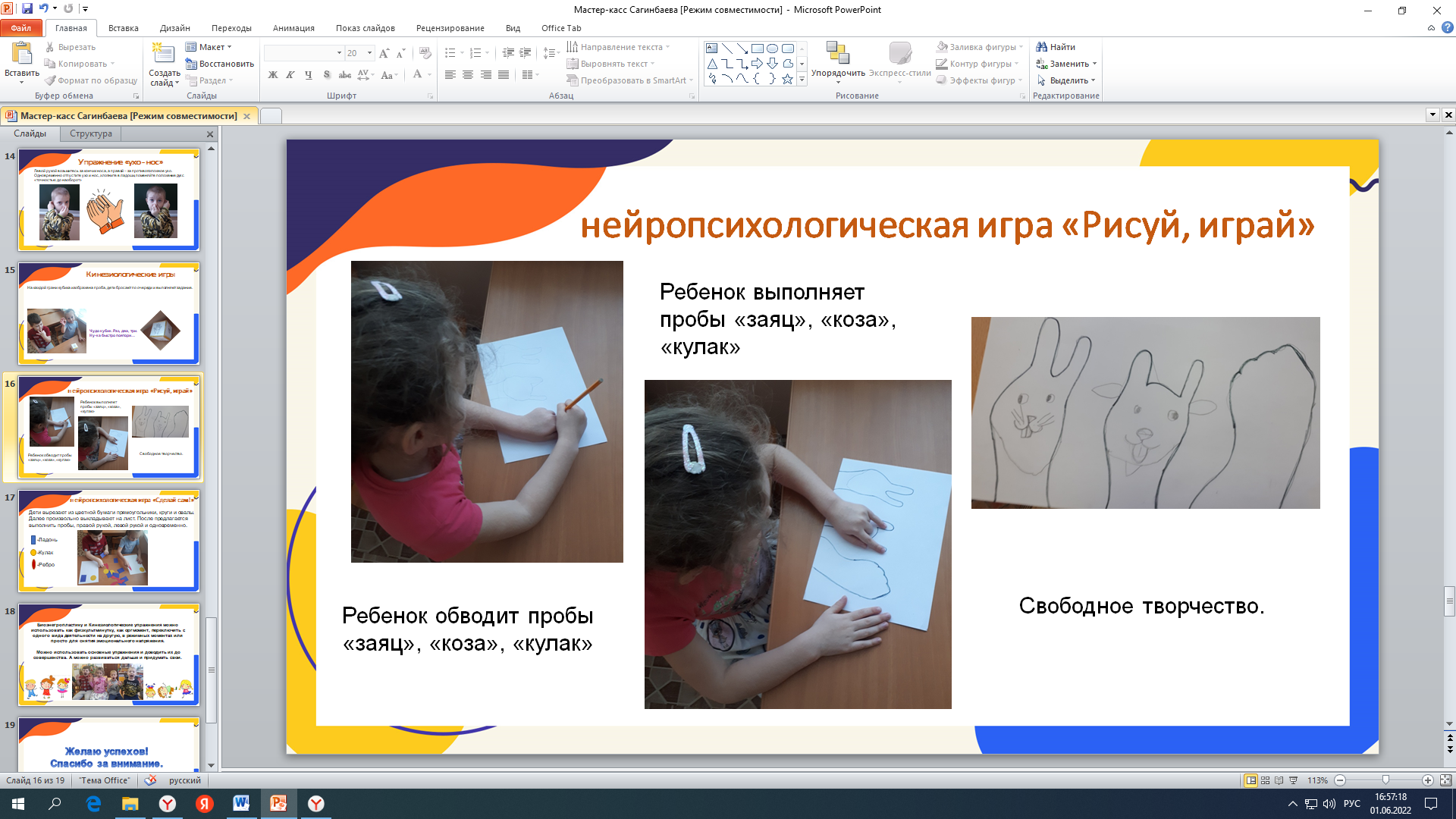 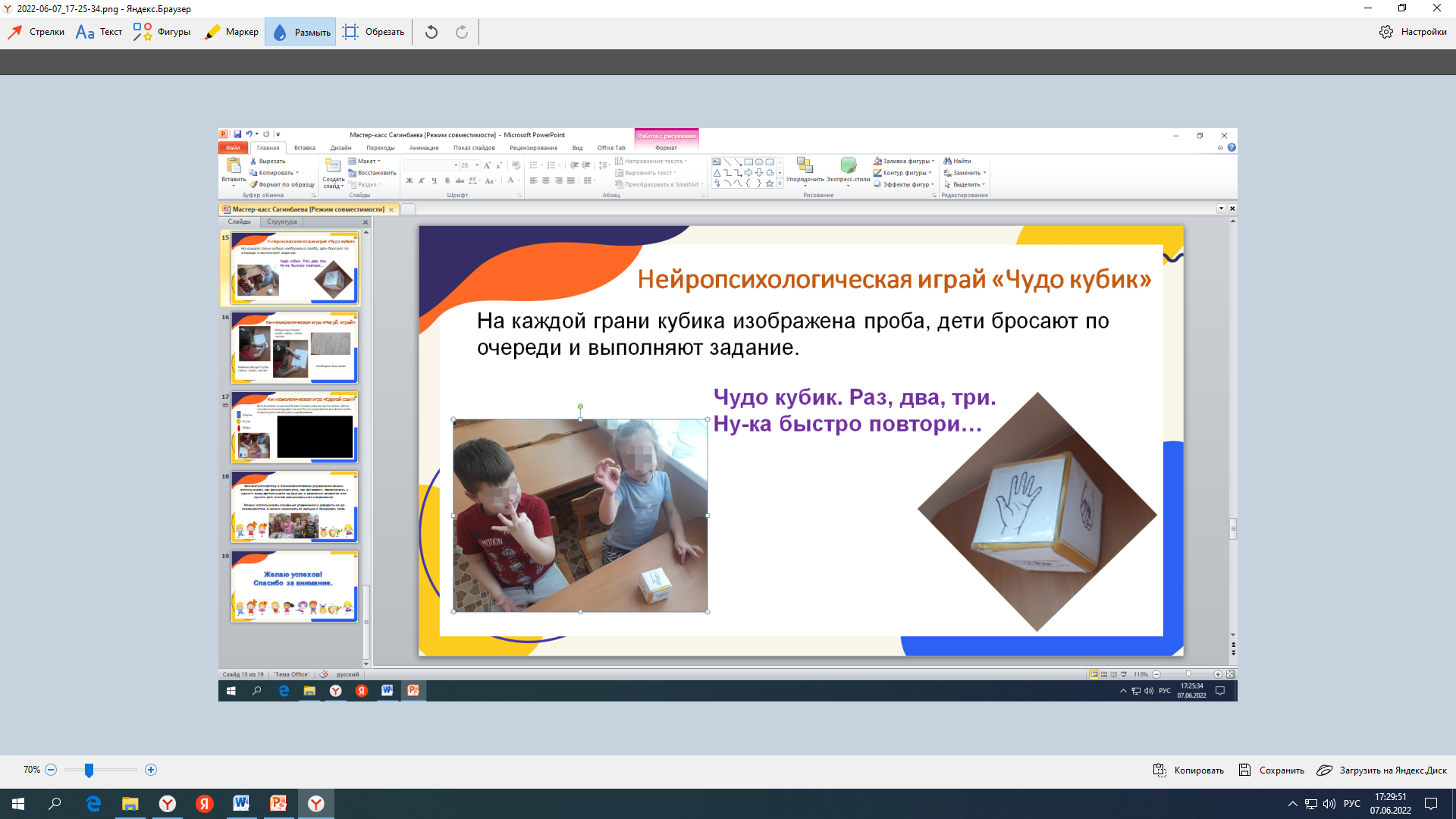 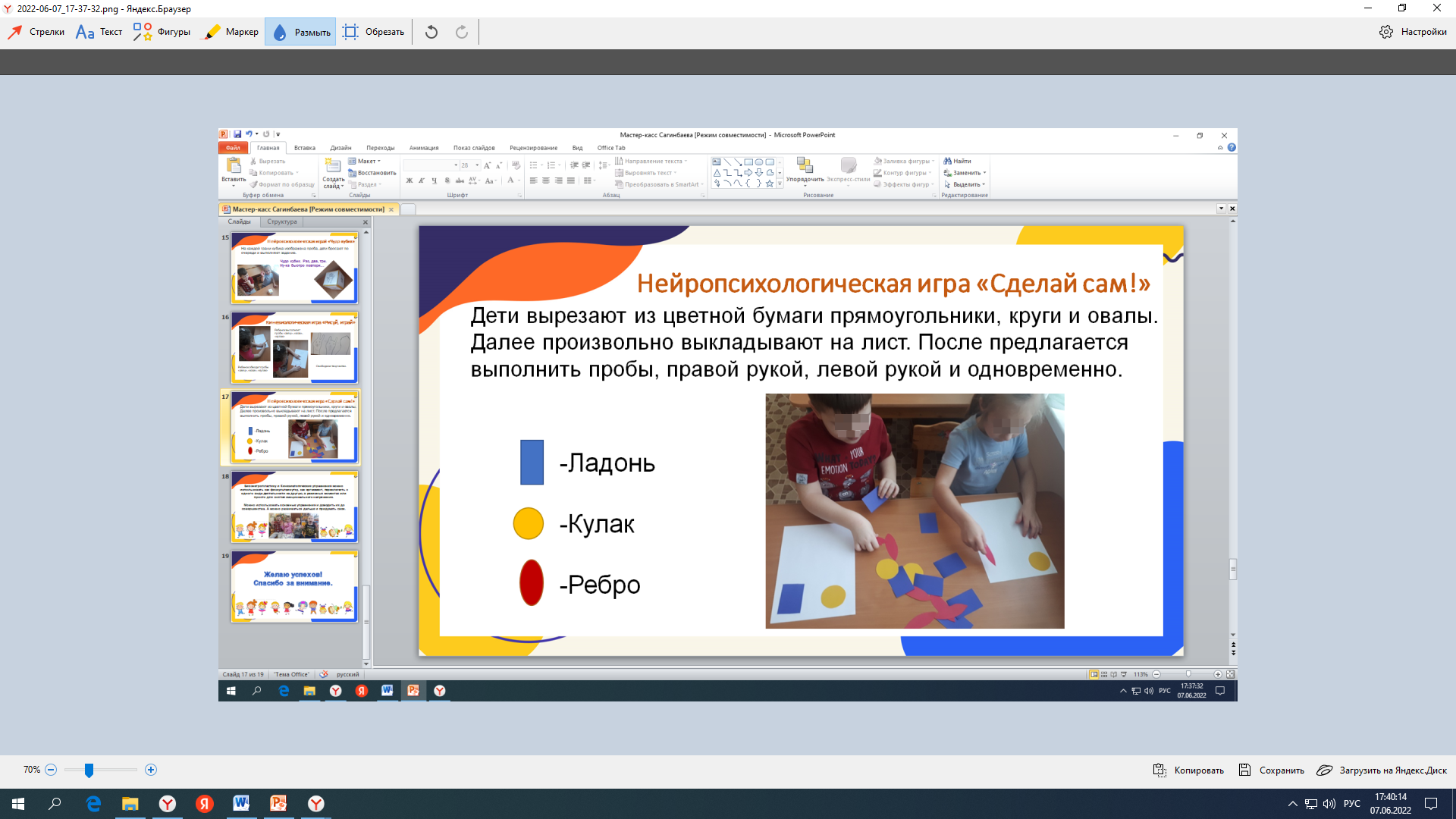 